Tisztelettel meghívjukVelem községi Önkormányzat Képviselő-testületének2020. január 21-én (kedden) 14:30 órakora Kőszegi Közös Önkormányzati Hivatal Velemi KirendeltségénekPolgármesteri Irodájában (9726 Velem, Rákóczi u. 73.)tartandó rendkívüli képviselő-testületi ülésére.Napirendi pontok:A Nyugat-Dunántúli Regionális Hulladékgazdálkodási Önkormányzati Társulásba delegálásElőadó a jegyző nevében: Németh Melinda kirendeltség-vezetőVelem, 2020. január 17.		Bakos László sk.	polgármester	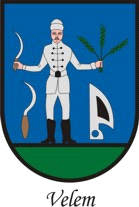 VELEM KÖZSÉGPOLGÁRMESTERE9726 Velem, Rákóczi utca 73. +36 (94) 563-380